Boliga Udbudsdata APIUdbudstal aggregeret på landsplanKan tilgås via https://api.boliga.dk/api/v2/Statistics/forsaledk (authentication metode er beskrevet sidst i dette dokument)Output er I json format. Eksempel på output: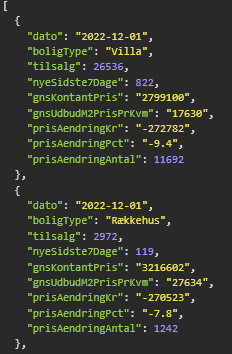 Bemærkninger:Der er frasorteret boliger under 15 m2 og over 1000 m2, og boliger hvor pris pr m2 er over 200.000. Dette er for at undgå at eventuelle ejendomme med mangelfulde data ikke påvirker gennemsnitsudregningerne.FeltbeskrivelserUdbudstal for alle kommunerKan tilgås via https://api.boliga.dk/api/v2/Statistics/forsale (Bemærk, kaldet kan tage op imod 18-20 sekunder)Felterne er de samme, bortset fra der er tilføjet kommune og kommunenr i output. Eksempel: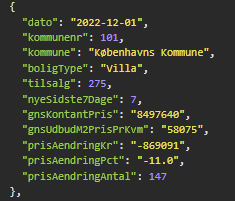 Historiske salgstal på landsplanEksempel:  Salgsdata for januar 2022:https://api.boliga.dk/api/v2/Statistics/historicalsalesdatadk?start=2022-01-01&end=2022-02-01 Bemærk: Salg på start datoen medtages. Salg på slutdatoen medtages ikke. Så i ovenstående eksempel er salg på startdatoen d.1 januar inkluderet, men ikke salg på slutdatoen 1.februar.Output: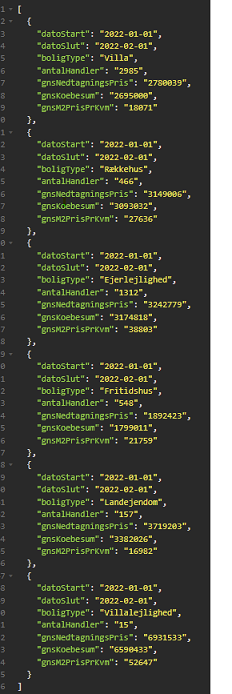 Historiske salgsdata pr kommuneEksempel:  Salgsdata for januar 2022:https://api.boliga.dk/api/v2/Statistics/historicalsalesdata?start=2022-01-01&end=2022-02-01 Bemærk: Salg på start datoen medtages. Salg på slutdatoen medtages ikke. Så i ovenstående eksempel er salg på startdatoen d.1 januar inkluderet, men ikke salg på slutdatoen 1.februar.Output(et uddrag)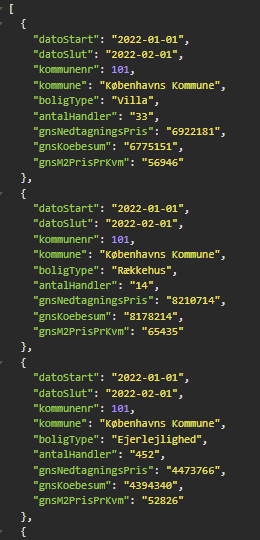 Bemærkninger mht til salgsdata. Data stammer fra OIS. Specifikt SVUR registret(Statens Salgs og Vurderingsregister). Data flyder altså således: Tinglysning->SVUR->OIS->Boliga.Vi indlæser opdateringer fra OIS sent hver fredag aften. Det kan periodisk ske at der ikke er salgsdata I disse opdateringer. Det oplever vi måske en 3-4 uger hvert år.Det skal også bemærkes at det kan være forsinkelse på hvornår data bliver registreret. Hvis man således her 3.januar 2023 forsøger at indlæse salgsdata for december 2022, så vil man få et relativt lavt antal. Hvis man prøver samme forespørgsel 3 måneder senere skulle tallet være mere retvisende da flere salgspriser for perioden så skulle være nået at blive registreret.AuthenticationAuthentication på begge kald er via basic authentication. Header:authorization: Basic U3RhdEFwaTo3NDJBJG1Gd2Y2cWkxOQ==Eller fx I Insomnia rest client: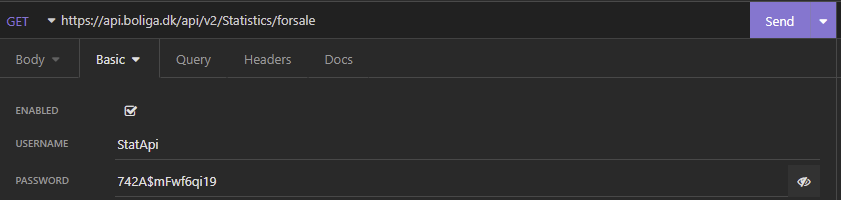 Username: StatApiPassword: 742A$mFwf6qi19datoDags datoboligtypeMulige værdier: Villa, Rækkehus, Ejerlejlighed, Fritidshus, Andelsbolig,Landejendom,VillalejlighedtilsalgAntal boliger til salg af den pågældende typenyeSIdste7DageAntal nye. Den kigger 7 dage tilbage og “runder ned” til midnat. Dvs hvis man kalder funktionen d.8 december kl 13, får man nye siden 1. december 00:01gnsKontantPrisGennemsnitlig kontantpris for de udbudte ejendommegnsUdbudsM2PrisPrKvmGennemsnitlig kvadratmeterpris for de udbudte ejendommeprisAendringKrKontant Prisændring i kroner (beregnet på grundlag af de ejendomme der har ændret pris)prisAendringPctPrisændring i procent (beregnet på grundlag af de ejendomme der har ændret pris)prisAendringAntalDet antal ejendomme hvor der er registreret en prisændring i forhold til den originale udbudspris